Crna Gora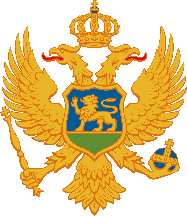 AGENCIJA ZA ZAŠTITU ŽIVOTNE SREDINESEKTOR ZA IZDAVANJE DOZVOLA I SAGLASNOSTIBroj: 03-UPI-1674/			    			                    Podgorica, 14.12.2023. godineopština TivatSekretarijat za uređenje prostoraVEZA: Naš broj 03-UPI-1674/1 od 08.12.2023. godinePREDMET:Tekst obavještenja o podnijetom zahtjevuPoštovani,Shodno članu 13 Zakona o procjeni uticaja na životnu sredinu („Službeni list CG”, broj 75/18), obavještavamo vas da je Opština Tivat – Direkcija za investicije podnijela zahtjev za odlučivanje o potrebi izrade Elaborata procjene uticaja na životnu sredinu za projekat izgradnje podmorskog cjevovoda za ostrvo Gospa od Otoka, na katastarskim parcelama broj 95, 96, 56/2, 57/1 KO Milovići i katastarskim parcelama broj 1 i 2 KO Bogišići, Opština Tivat.U vezi sa navedenim pozivamo vas da izvršite uvid u dostavljenu dokumentaciju u prostorijama Agencije za zaštitu životne sredine ulica IV Proleterske 19, II sprat, kancelarija broj 217, radnim danima od 9 do 12 časova, kao i u Sekretarijatu za uređenje prostora Opštine Tivat. Dokumentaciju je moguće preuzeti sa sajta Agencije za zaštitu životne sredine www.epa.org.me.Rok za javni uvid i dostavljanje primjedbi i mišljenja u pisanoj formi, na adresu Agencije za zaštitu životne sredine, je do 26.12.2023. godine.S poštovanjem,									dr Milan Gazdić			     					                              DIREKTOR